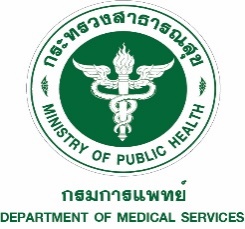 ข้อตกลงการประมวลผลข้อมูลส่วนบุคคลข้อตกลงฉบับนี้ทำขึ้น เมื่อวันที่  (วันที่ลงนามข้อตกลง)   ณ              (ชื่อหน่วยงาน)               กรมการแพทย์กรมการแพทย์ โดย          (ชื่อหน่วยงาน)            ซึ่งต่อไปในข้อตกลงนี้เรียกว่า “หน่วยงาน” ฝ่ายหนึ่ง ได้ตกลงใน  (บันทึกข้อตกลง สัญญา ที่มีการรวบรวม ใช้ หรือเปิดเผยข้อมูลส่วนบุคคล)    ฉบับลงวันที่   (วันที่ลงนาม)  .   ซึ่งต่อไปในข้อตกลงฉบับนี้เรียกว่า “โครงการ” กับ     (บริษัท ห้างหุ้นส่วน บุคคล)       ซึ่งต่อไปในข้อตกลงฉบับนี้เรียกว่า “ผู้ประมวลผล” อีกฝ่ายหนึ่งตามโครงการดังกล่าว หน่วยงานมีหน้าที่และความรับผิดชอบดังนี้๑. (ระบุขอบเขต หน้าที่ของหน่วยงานตามโครงการ)๒. ๓. ซึ่งในการดำเนินการดังกล่าวประกอบด้วยการมอบหมายหรือแต่งตั้งให้ผู้ประมวลผลเป็นผู้ดำเนินการเก็บรวบรวม ใช้ หรือเปิดเผย (ประมวลผล) ข้อมูลส่วนบุคคลแทนหรือในนามของหน่วยงานดำเนินการดังนี้ ๑. วัตถุประสงค์ที่ให้ผู้ประมวลผลดำเนินการเกี่ยวกับข้อมูลส่วนบุคคล      ๑.๑ (ตัวอย่าง) เพื่อการรับจ้างทำระบบยืนยันตัวตน       ๑.๒ (ตัวอย่าง) เพื่อการรับทำ Survey      ๑.๓ (ตัวอย่าง) เพื่อการลงทะเบียน ผู้เข้าร่วมงานสัมมนา      ๑.๔ (ตัวอย่าง) เพื่อการรับจ้างพิมพ์บัตรพนักงาน      ๑.๕ (ตัวอย่าง) เพื่อการรับส่งเอกสาร เป็นต้น๒. ข้อมูลส่วนบุคคลที่หน่วยงานให้ผู้ประมวลผลทำการประมวลผล ประกอบด้วย     ๒.๑ (ตัวอย่าง) ชื่อนามสกุล เบอร์โทรศัพท์ ของเจ้าหน้าที่     ๒.๒ (ตัวอย่าง) ข้อมูลผู้ใช้งานแอปพลิเคชั่นทางรัฐ     ๒.๓ (ตัวอย่าง) รายชื่อผู้เข้าร่วมงานสัมมนา เป็นต้นด้วยเหตุนี้ทั้งสองฝ่ายจึงตกลงจัดทำข้อตกลงฉบับนี้และให้ถือข้อตกลงฉบับนี้เป็นส่วนหนึ่งของโครงการ เพื่อเป็นหลักฐานการควบคุมดูแลการประมวลผลข้อมูลส่วนบุคคลที่หน่วยงานให้ผู้ประมวลผลดำเนินการตามหน้าที่และความรับผิดชอบในโครงการ และเพื่อดำเนินการให้เป็นไปตามพระราชบัญญัติคุ้มครองข้อมูลส่วนบุคคล พ.ศ. ๒๕๖๒ และกฎหมายอื่นๆ ที่เกี่ยวข้อง ทั้งที่มีผลใช้บังคับอยู่  ณ วันทำข้อตกลงฉบับนี้ และที่จะมีการเพิ่มเติมหรือแก้ไขเปลี่ยนแปลงในภายหลัง โดยมีรายละเอียดดังนี้    ๑. ผู้ประมวลผลรับทราบว่าข้อมูลส่วนบุคคลหมายถึงข้อมูลเกี่ยวกับบุคคลธรรมดาซึ่งทำให้สามารถระบุตัวบุคคลนั้นได้ไม่ว่าโดยทางตรงหรือทางอ้อม โดยหน่วยงานจะดำเนินการตามที่กฎหมายคุ้มครองข้อมูลส่วนบุคคล  กำหนด เพื่อคุ้มครองให้การประมวลผลข้อมูลส่วนบุคคลเป็นไปอย่าง เหมาะสมและถูกต้องตามกฎหมายโดยในการดำเนินการ ตามข้อตกลงนี้ผู้ประมวลผลจะประมวลผลข้อมูลส่วนบุคคลเมื่อได้รับคำสั่งที่เป็นลายลักษณ์อักษรจากหน่วยงานแล้วเท่านั้น ทั้งนี้ เพื่อให้ปราศจากข้อสงสัย การดำเนินการประมวลผลข้อมูลส่วนบุคคลโดยผู้ประมวลผลตามหน้าที่และความรับผิดชอบตามโครงการถือเป็นการได้รับคำสั่งที่เป็นลายลักษณ์อักษรจากหน่วยงานแล้ว     ๒. ผู้ประมวลผลจะกำหนดให้การเข้าถึงข้อมูลส่วนบุคคลภายใต้ข้อตกลงฉบับนี้ถูกจำกัดเฉพาะเจ้าหน้าที่ หรือลูกจ้าง ตัวแทนหรือบุคคลใด ๆ ที่ได้รับมอบหมาย มีหน้าที่เกี่ยวข้องหรือมีความจำเป็นในการเข้าถึงข้อมูลส่วนบุคคลภายใต้ข้อตกลงฉบับนี้เท่านั้น และจะดำเนินการเพื่อให้พนักงาน หรือลูกจ้าง ตัวแทนหรือบุคคลใด ๆ ที่ได้รับมอบหมายจากผู้ประมวลผลทำการประมวลผลและรักษาความลับของข้อมูลส่วนบุคคลด้วยมาตรฐานเดียวกัน         ๓. ผู้ประมวลผลจะควบคุมดูแลให้เจ้าหน้าที่หรือลูกจ้างตัวแทนหรือบุคคลใดที่ปฏิบัติหน้าที่ในการประมวลผล ข้อมูลส่วนบุคคล ปฏิบัติตามกฎหมายคุ้มครองข้อมูลส่วนบุคคลอย่างเคร่งครัด และดำเนินการประมวลผล ข้อมูล ส่วนบุคคลตามวัตถุประสงค์ของการดำเนินการตามข้อตกลงฉบับนี้เท่านั้น โดยจะไม่ทำซ้ำ คัดลอก ทำสำเนา บันทึกภาพข้อมูลส่วนบุคคลไม่ว่าทั้งหมดหรือแต่บางส่วนเป็นอันขาด เว้นแต่เป็นไปตามเงื่อนไขของบันทึก ความร่วมมือ หรือสัญญา หรือกฎหมายที่เกี่ยวข้องจะระบุหรือบัญญัติไว้เป็นประการอื่น    ๔. ผู้ประมวลผลจะดำเนินการเพื่อช่วยเหลือหรือสนับสนุนหน่วยงานในการตอบสนองต่อคำร้องที่เจ้าของข้อมูลส่วนบุคคลแจ้งต่อหน่วยงาน อันเป็นการใช้สิทธิของเจ้าของข้อมูลส่วนบุคคลตามกฎหมายคุ้มครองข้อมูลส่วนบุคคลในส่วนที่เกี่ยวข้องกับการประมวลผลข้อมูลส่วนบุคคลใน ขอบเขตของข้อตกลงฉบับนี้     อย่างไรก็ดี ในกรณีที่เจ้าของข้อมูลส่วนบุคคลยื่นคำร้องขอใช้สิทธิดังกล่าวต่อผู้ประมวลผลโดยตรง     ผู้ประมวลผลจะดำเนินการแจ้งและส่งคำร้องดังกล่าวให้แก่หน่วยงานทันที โดยผู้ประมวลผลจะไม่เป็นผู้ตอบสนอง ต่อคำร้องดังกล่าว เว้นแต่หน่วยงานจะได้มอบหมายให้ผู้ประมวลผลดำเนินการเฉพาะเรื่องที่เกี่ยวข้อง กับคำร้อง ดังกล่าว     ๕. ผู้ประมวลผลจะจัดทำและเก็บรักษาบันทึกรายการของกิจกรรมการประมวลผลข้อมูลส่วนบุคคล (Record of Processing) ทั้งหมดที่ผู้ประมวลผลทำการประมวลผลในขอบเขตของข้อตกลงฉบับนี้ และจะ ดำเนินการส่งมอบบันทึกรายการดังกล่าวให้แก่หน่วยงานทุกเดือนหรือโดยทันทีที่หน่วยงานร้องขอ       ๖. ผู้ประมวลผลจะจัดให้มีและคงไว้ซึ่งมาตรการรักษาความปลอดภัยสำหรับการประมวลผลข้อมูลที่มีความเหมาะสมทั้งในเชิงองค์กรและเชิงเทคนิคตามที่คณะกรรมการคุ้มครองข้อมูลส่วน บุคคลได้ประกาศกำหนด หรือตามมาตรฐานสากล โดยคำนึงถึงลักษณะ ขอบเขต และวัตถุประสงค์ของการประมวลผลข้อมูลตามที่กำหนดในข้อตกลงฉบับนี้เป็นสำคัญ เพื่อคุ้มครองข้อมูลส่วนบุคคลจากความเสี่ยงอันเกี่ยวเนื่องกับการประมวลผลข้อมูลส่วนบุคคล เช่น ความเสียหายอันเกิดจากการละเมิด อุบัติเหตุ การลบ ทำลาย สูญหาย เปลี่ยนแปลง แก้ไข เข้าถึง ใช้ เปิดเผยหรือโอนข้อมูลส่วนบุคคลโดยไม่ชอบด้วยกฎหมาย เป็นต้น     ๗. เว้นแต่กฎหมายที่เกี่ยวข้องจะบัญญัติไว้เป็นประการอื่น ผู้ประมวลผลจะทำการลบหรือทำลายข้อมูลส่วนบุคคลที่ทำการประมวลผลภายใต้ข้อตกลงฉบับนี้ภายใน   (ระบุ)   วัน นับแต่วันที่ดำเนินการประมวลผลเสร็จสิ้นหรือวันที่หน่วยงานและผู้ประมวลผลได้ตกลงเป็นลายลักษณ์อักษรให้ยกเลิกโครงการ แล้วแต่กรณีใดจะเกิดขึ้นก่อน                  นอกจากนี้ ในกรณีปรากฏว่าผู้ประมวลผลหมดความจำเป็นจะต้องเก็บรักษาข้อมูลส่วนบุคคลตามข้อตกลงฉบับนี้ก่อนสิ้นระยะเวลาตามวรรคหนึ่ง ผู้ประมวลผลจะทำการลบหรือทำลายข้อมูลส่วนบุคคลตามข้อตกลงฉบับนี้ทันที     ๘. กรณีที่ผู้ประมวลผลพบพฤติการณ์ใด ๆ ที่มีลักษณะที่กระทบต่อการรักษาความปลอดภัยของข้อมูลส่วนบุคคลที่ผู้ประมวลผลทำการประมวลผลภายใต้ข้อตกลงฉบับนี้ ซึ่งอาจ ก่อให้เกิดความเสียหายจากการละเมิด อุบัติเหตุ การลบ ทำลาย สูญหาย เปลี่ยนแปลง แก้ไข เข้าถึง ใช้ เปิดเผยหรือโอนข้อมูลส่วนบุคคลโดยไม่ชอบด้วยกฎหมาย แล้ว ผู้ประมวลผลจะดำเนินการแจ้งให้หน่วยงานทราบโดยทันที หรือภายในเวลาไม่เกินไม่เกิน 48 ชั่วโมง       ๙. การแจ้งถึงเหตุการณ์ละเมิดข้อมูลส่วนบุคคลที่เกิดขึ้นภายใต้ข้อตกลงนี้ ผู้ประมวลผลจะใช้มาตรการตามที่เห็นสมควรในการระบุถึงสาเหตุของการละเมิด และป้องกันปัญหาดังกล่าวมิให้เกิดซ้ำ และจะให้ข้อมูลแก่หน่วยงานภายใต้ขอบเขตที่กฎหมายคุ้มครองข้อมูลส่วนบุคคลได้กำหนด ดังต่อไปนี้     -	รายละเอียดของลักษณะและผลกระทบที่อาจเกิดขึ้นของการละเมิด     -	มาตรการที่ถูกใช้เพื่อลดผลกระทบของการละเมิด     -	ประเภทของข้อมูลส่วนบุคคลและเจ้าของข้อมูลส่วนบุคคลที่ถูกละเมิด หากมีปรากฎ     -	ข้อมูลอื่น ๆ เกี่ยวข้องกับการละเมิด               ๑๐. หน้าที่และความรับผิดของผู้ประมวลผลในการปฏิบัติตามข้อตกลงจะสิ้นสุดลงนับแต่วันที่ปฏิบัติงานที่ตกลงเสร็จสิ้น หรือ วันที่ผู้ประมวลผลและหน่วยงานได้ตกลงเป็นลายลักษณ์อักษรให้ยกเลิกโครงการแล้วแต่กรณีใดจะเกิดขึ้นก่อน อย่างไรก็ดี การสิ้นผลลงของข้อตกลงนี้ ไม่กระทบต่อหน้าที่ของผู้ประมวลผลในการลบหรือทำลายข้อมูลส่วนบุคคลตามที่ได้กำหนดในข้อ ๗ ของข้อตกลงฉบับนี้ทั้งสองฝ่ายได้อ่านและเข้าใจข้อความโดยละเอียดตลอดแล้ว เพื่อเป็นหลักฐานแห่งการนี้ ทั้งสองฝ่าย จึงได้ลงนามไว้เป็นหลักฐานต่อหน้าพยาน ณ วัน เดือน ปี ที่ระบุข้างต้นลงชื่อ …….………………..........................………...(...............................................)ผู้อำนวยการชื่อหน่วยงานลงชื่อ …….……………….........................………....(............................................................)ผู้มีอำนาจลงนามของผู้ประมวลผลลงชื่อ	พยาน(............................................................)ลงชื่อ	พยาน(............................................................)